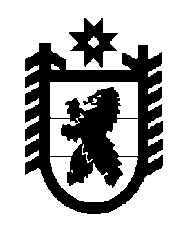 Российская Федерация Республика Карелия    РАСПОРЯЖЕНИЕГЛАВЫ РЕСПУБЛИКИ КАРЕЛИЯВнести в распоряжение Главы Республики Карелия от 17 июня 
2013 года № 177-р (Собрание законодательства Республики Карелия, 2013, 
№ 6, ст. 996; 2014, № 9, ст. 1606; 2016, № 2, ст. 224; № 11, ст. 2357) 
с изменениями, внесенными распоряжением Главы Республики Карелия 
от 14 июня 2018 года № 318-р, следующие изменения:1) слова «и развитию конкуренции» исключить;2) внести в состав Совета по улучшению инвестиционного климата и развитию конкуренции в Республике Карелия (далее – Совет), утвержденный указанным распоряжением, следующие изменения:а) в наименовании слова «и развитию конкуренции» исключить;б) включить в состав Совета следующих лиц:Аристова В.С. – начальник отдела Министерства имущественных и земельных отношений Республики Карелия;Кайдалов А.А. – Министр по дорожному хозяйству, транспорту и связи Республики Карелия;Максимов Д.Ю. –   исполняющий обязанности Начальника Управления по туризму Республики Карелия;Савин Р.А. – заместитель Министра здравоохранения Республики Карелия;Фролова Е.Е. – Начальник Управления труда и занятости Республики Карелия;Щепин А.А. – Министр природных ресурсов и экологии Республики Карелия;в) указать новую должность Буренкова П.В. – Министр экономического развития и промышленности Республики Карелия, секретарь Совета;г) исключить из состава Совета Матвиеца Д.С.         ГлаваРеспублики Карелия                                                                   А.О. Парфенчиковг. Петрозаводск19 октября 2018 года№  557-р      